Department of Computer Science & ApplicationCollege of Engineering and Technology, Techno Campus,Kalinga Nagar, Ghatikia, BhubaneswarNo.  224/CSA.,				                   		Date: 1.11.2017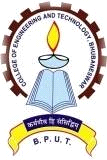 CALL   FOR   QUOTATIONSealed quotation are invited from the intending registered firms /authorized license supplier for 03 nos. of 1.5 Ton Air Conditioner with minimum 3 star rating for  CSA department CET as specified below along with other term and condition. Your quotation should reach the under signed by 10. 11.2017 through post on or before 4.00 p.m. positively with sealed covered envelope Super Scribing on the top: Quotation of  03 nos. of 1.5 Ton Air Conditioner with installation for Department of CSA, CET, Bhubaneswar. No hand delivery will be accepted. The quotation received after due date will not be entrained. The under signed has right to accept or to reject any or all of the quotation with assigning any reason thereof.Item DetailsTerm and conditionInclusive of all Price Valid GSTIN/IT Clearance should be submitted.Warranty of minimum one Year.    Sd/-           HOD,CSASl. NoItemSpecification1.Air Conditioner withinstallationEach having 1.5 ton Capacity-3nos